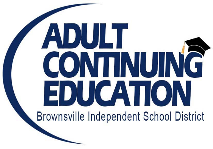 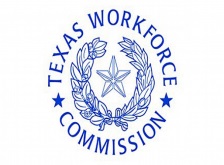 BISD Adult Continuing Education Consortium for Cameron CountyTEAMS Teacher Profile 2023-2024Legal Name: ____________________________________________  Social Security #________________________________________Date of Birth: ____________________________________________ID#_________________Adult Ed. Start Date: _____________________________________(Date on Authority to report to work)Home Address: _________________________________________________________________________________________________________________________________________________________Phone #: ____________________List all Texas Certification Level: _________________________□ Elementary      □ Secondary      □ Both       Other Certification □ Special Ed.	   □ TESOLHighest Degree Obtained: _______________________________Highest Degree Description: ____________________________Adult Ed. Teaching Experience: __________________________Site: ____________________________________________________